[MDG Achievement Fund]ANNUAL programme NARRATIVE progress report REPORTING PERIOD: 1 january – PurposeThe core objective of the JP is to enhance the enabling policy environment to effectively plan and execute pastoralist related climate change adaptation and mitigation measures at federal, regional and district levels and pilot measures to enable the pastoral communities develop capacity for managing climate change risks and shocks in six districts.\To realize these objectives the JP is planned to deliver six outputs that contribute to three outcomes.Outcome 1. Climate change mitigation and adaptation options for pastoralists mainstreamed into national/sub-national development frameworks (development plans, strategy, and policies)Output 1.1 Improved national/ regional/ local development plans, key sector policies, strategies and partnership to mainstream climate change mitigation and adaptation options into policy frameworks  Output 1.2 Tools/ guidelines for mainstreaming CC adaptation and mitigation into federal, regional and district development planning  system developed Outcome 2. Government and pastoral institutional capacities strengthened  to effectively respond to the climate change risks and challengesOutput 2.1Federal/Regional/ district and pastoral communities’ institutions capacities  and service delivery  to respond to pastoralist community needs enhanced Outcome 3.  Pastoral community coping mechanism/ sustainable livelihood enhancedOutput 3.1 Climate sensitive needs identified, assessed and priority interventions agreedOutput 3.2 Integrated Rangeland Management practices promoted in the targeted districts for better livelihoods and copping with adverse climatic effects:Output 3.3 A system that enhance income generating capacity of the pastoralist communities in the target villages to cope up with climate change related livelihood risks established and made functional in selected villages of the targeted six districts.The Programme is relates to the Humanitarian Response, Recovery and Food Security component of UN Development Assistance Framework (UNDAF) The UNDAF Outcome for thematic area is stated as follows . ‘By 2011, significantly strengthened capacities of the Government, communities, and other relevant stake holders to respond to situations that threaten the lives and well-being of a significant proportion of a population, which require rapid and appropriate action to ensure their survival, care, protection and recovery while enhancing their resilience to shocks and leading to food security and sustainable livelihoods’Resources Financial Resources:The total cost of the joint program is USD 4,000,000 from the MDG Spanish Fund. Out of this, based on pass-through Fund Management system agreed by MDTF,US$ 422,650 is planned to be channeled through  UNEPUS$ 1,548,290 is planned to be channeled through UNDPUS$ 2,029,060 is planned to be channeled through FAOAs the execution of the project is on process there is no revision made to the original proposalHuman Resources:It was planned to recruit and place professional Project Manager in the Federal Ministry of Agriculture and Rural Development (MoARD) and 6 Project officers in the targeted 6 districts located in four regional states. Currently the recruitment is under process. The posts will be basically filled by National staff. There is no International Staff planned for this project.Implementation and Monitoring ArrangementsThe Management and coordination arrangement follows the MDG Achievement Fund Guidance Note. The UNCT Resident Coordinator (RC) is entrusted with leadership of the overall programme design, ongoing programmatic oversight of the Fund’s activities by co-chairing the National Steering Committee meetings, at the highest level of government-donor forum. The RC’s role is to facilitate collaboration between Participating UN organisations to ensure that the programme is on track and that envisaged results are being delivered. He will also be the main interface between the MDG Achievement Fund Secretariat and the Multi donor Trust Fund Office on one hand and the UNCT on the other equivalent to a program Management Committee(s) (PMC), as indicated in the MDG Achievement Fund Guidance Note. The JP will primarily be implemented through government implementing partners and coordinated by MoARD and BoARDs district counterpart offices. UNDP, FAO and UNEP will release funds to the federal implementing partners upon receipt of fund release authorization from National PMT (MoARD) for the federal level activities. Funds from the UN participating agencies will be channelled to the regional Bureau of Finance and Economic Development (BoFED) for the regional level activties. Upon request for funds by BoARD, BoFED will disburse funds to implementing regional partners. Key implementing partners are MoARD/BoARD, EPA/BoEP and other sectors will provide technical support and collaboration. The UN will provide technical support in programme implementation. As figure 2 above shows, through the technical structures at the regional and sub-regional levels, programme implementation will be strengthened. Implementing partners will report to the regional PMT (BoARD). , which will compile reports and report to  BoFED that will then report to the participating UN Agency, MoARD and MoFED. This structure will facilitate harmonized reporting. The selected pastoral communities will directly participate/ undertake through CBOs all activities indicated in the results framework. Their involvement will encompass planning, implementation and evaluation process of the JP such as supplying desired information for enhancing their coping mechanisms, will be involved in relevant training prepared for them, and undertake the activities indicated in pastoral community coping mechanisms /sustainable livelihood. The communities will be involved highly in site identification and selection for the interventions from the beginning up to the monitoring and evaluation.     As the project is still at start up there is no as such match to say with regards to procurement procedures utilized and variances in standard procedures,.This JP will be monitored throughout the three years of its life span, and evaluated within the M&E guidelines of the MDG Fund, and according to the UNDAF M&E plan. The common work plan will be reviewed annually. On an annual basis, the UN lead organization for each output are required to provide narrative reports on results achieved, lessons learnt and the contributions made to the Joint Program. The reporting format will be anchored in the common results framework (for format, refer UNDG guideline Note on Joint Program). The agencies will channel their report contributions directly into an integrated reporting system. The monitoring system will track the participating UN organizations individual contributions to the program outputs. In addition to the required annual reports participating UN organizations will provide quarterly updates to ensure an open flow of information to the donor. The JP will have a final evaluation and midterm review. The midterm review will be organized by the MDG-F Secretariat. As the project is still at start up there is no as such match to say with regards to ‘Reporting on any assessments, evaluations or studies undertaken’.Results As the project is still at start up there is no as such match to say with regards to Programme progress in relation to planned outcomes and outputs.There is a delay in programme implementation. The nature of the constraints, actions being taken to mitigate future delays are summarized as followsFuture Work Plan (if applicable)The projected activities to be executed in the fiscal year (1 January-31 December 2010) are basically the first year AWP. Maximum effort will be exerted to accomplish what is put in the first year AWPs and deliver planned resources that amounts US$ 1,368,530.There will be no any major adjustments in strategies, targets or key outcomes and outputs planned. Performance Indicators (optional) Not applicable as the project is still at start upAbbreviations and AcronymsBoFED- Bureau of Finance and Economic DevelopmentBoARD – Bureau of Agriculture and Rural DevelopmentBoEP – Bureau of Environment Protection or equivalentEPA – Environment Protection AuthorityFAO – Food and Agriculture organizationMoARD – Ministry of Agriculture and Rural DevelopmentMoFED - Ministry of Finance and Economic DevelopmentPASDEP – Plan for Accelerated Sustained Development to End of PovertyPMC – programme management committee PSC – programme steering committeeUNDAF- United Nations Development Assistance FrameworkUNDP – United Nations Development ProgramUNEP - United Nations Environment ProgramWFP – World Food Program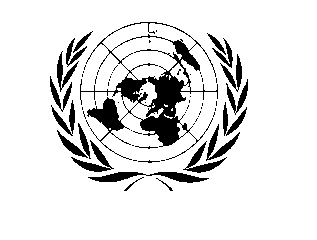 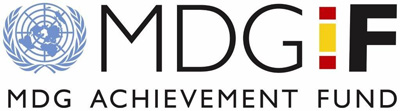 Submitted by:Dereje Dejene, –Poverty Reductions and MDGs Team Leader, UNDP (Lead Agency)Contact information Dereje.Dejene@undp.orgCountry and Thematic AreaEthiopia- MDG Achievement Fund Environment Window)Submitted by:Dereje Dejene, –Poverty Reductions and MDGs Team Leader, UNDP (Lead Agency)Contact information Dereje.Dejene@undp.orgCountry and Thematic AreaEthiopia- MDG Achievement Fund Environment Window)Programme No:MDTF Office Atlas No: Programme Title: “Enabling pastoral communities to adapt to climate change and restoring rangeland environments”Participating Organization(s): UNEP, UNDP and FAOProgramme No:MDTF Office Atlas No: Programme Title: “Enabling pastoral communities to adapt to climate change and restoring rangeland environments”Participating Organization(s): UNEP, UNDP and FAOImplementing Partners: National counterparts (Ministry of Agriculture and Rural Development and Environmental Protection Authority and other line offices at sub national level)Programme Budget (from the Fund):For Joint Programme provide breakdown by UN OrganizationUNEP: 422,650UNDP- 1,548,290FAO   2,029,060Programme Duration (in months):Start date: Nov 2009  Original end date June 2012Revised end date, Dec 2012Operational Closure Date, if applicable:Budget Revisions/Extensions:List budget revisions and extensions, with approval dates, if applicable  “ Not done yet”Challenges emanated from UN AgencyChallenges  emanated from  IPsChallenges  emanated from overall processKey Actions being undertakenTurnover of staff working on the project – UNEP has so far designated a third person to work on the project and UNDP responsible person for the project has left UNDP CO for international post in West Africa. Slow internal decision making Process in MOARD with regards to recruitment of Project Coordinator. We are still awaiting the formal response from MOARD after negotiation on this matter.Lack of ownership of project implementation process. MOARD was initially not fully engaged in the preparation process. Further effort needs to be made to enhance their engagement and commitment to this programmeSlow process in formalizing project management committee (PMC) members.Slow process in organizing inception workshop, Difficulty to find common time for meeting that suit all key stakeholdersVacancy was advertized and competent candidates were shortlist for Programme Coordinator (project Manager); by MOARD. Interview is planned to take place in the first week of April by Project Management Committee.  Once the recruitment of Programme Coordinator is finalized, operationalizing the AWP  through inception workshop at regional  states level will take place, which planned for 3rd week of April.